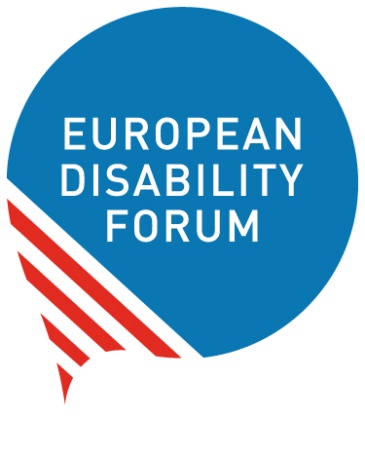 What we ask 
people who make decisions in Europe 
to do for people with disabilitiesOur manifesto on the European electionsEasy-to-read version Easy-to-read is information
that is written in a simple way 	
so that all people can understand it.
You can find more information
about easy-to-read at:
www.inclusion-europe.eu/easy-to-read.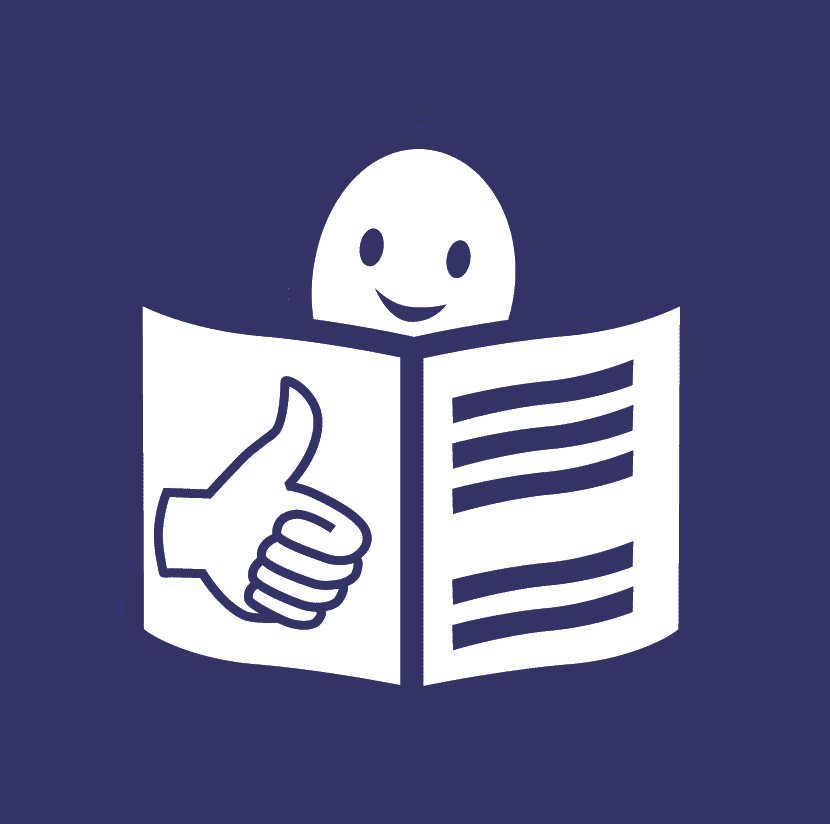 Who we are	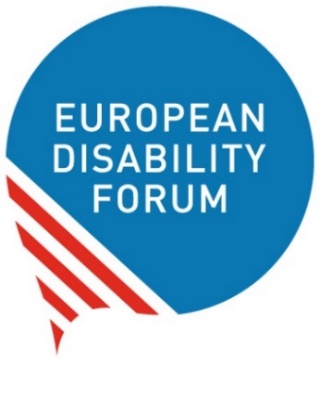 We are the European Disability Forum. 
We are an organisation 
of people with disabilities in Europe. 
In short, we are called ‘EDF’.At EDF, we work to protect the rights 
of all people with disabilities in Europe.
We think that people with disabilities 
should have the same chances in life 
and be part of the community 
like everyone else. 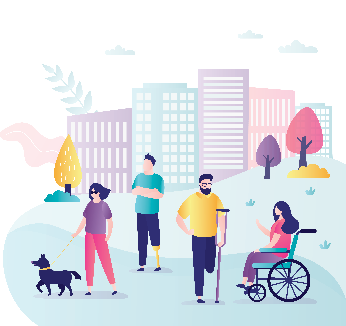 What this booklet is aboutIn 2024, there will be European elections. 
In the European elections, 
people who live in the European Union 
vote who they want to make laws and decisions 
in Europe. 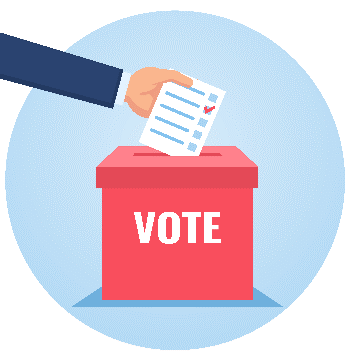 With the European elections coming next year,
we prepared a list with the things we want people who make laws and decisions in Europe to do 
for people with disabilities. 
We call this list 
‘Manifesto on the European elections’. 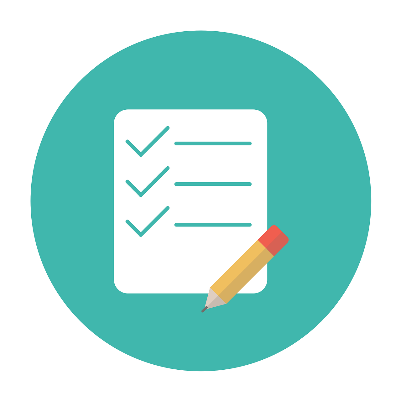 In the next few pages of this text, 
you will read the list of things we ask 
people who make laws and decisions in Europe 
to do for people with disabilities. The difficult words in the text are marked in bold
and you can find their explanation 
at the end of this booklet on page 9.What we ask people who make decisions in Europe 
to do for people with disabilitiesAmongst others, we ask people who make laws and decisions in Europe to: 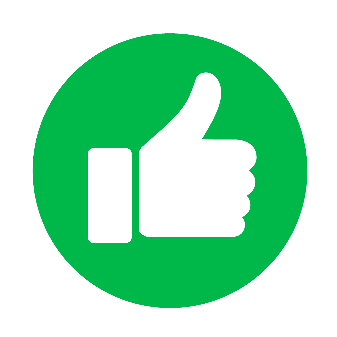 Make the UN Convention happen in Europe.
They should take into account 
all the rights of the UN Convention 
in every law and decision they make. Have teams of people that work specifically 
on the rights of people with disabilities 
in all the offices and bodies of the European Union. Make sure that people with disabilities 
can take part in the European elections.
People with disabilities should have 
the right to vote and stand for elections.
Their voice counts like everyone else’s! 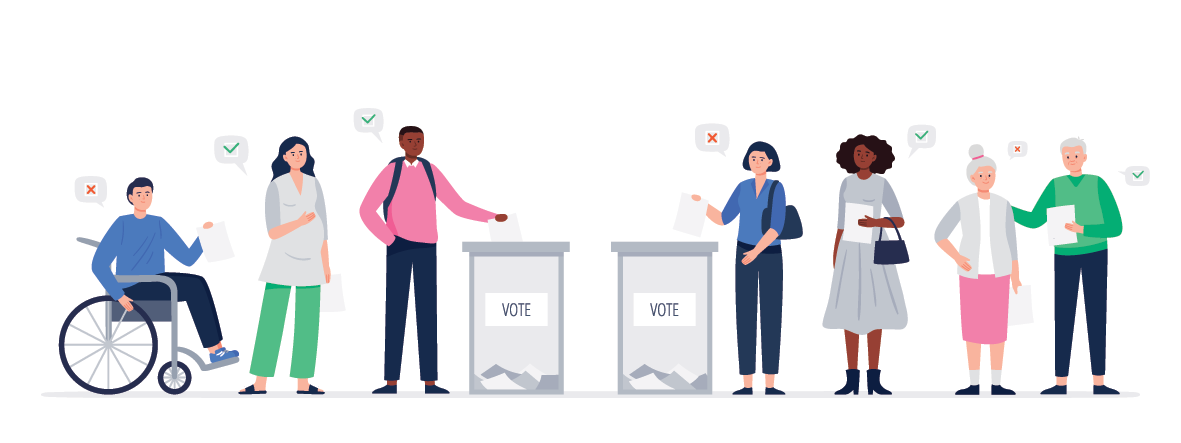 Give people with disabilities the right support
to be able to live independently 
and make their own choices in life.
People with disabilities should have the right to decide where, how and with whom 
they want to live.    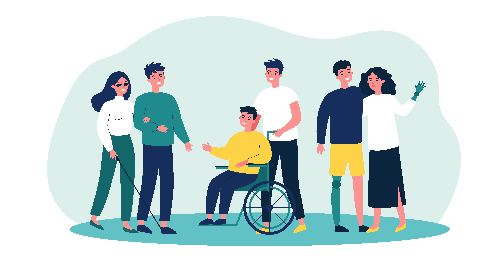 Make things and services in Europe accessible
and create an office that works specifically 
to make this happen.
For example: 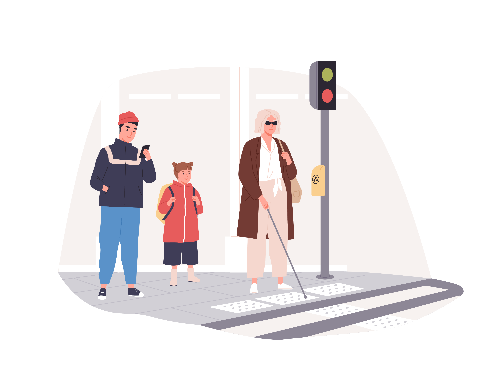 Streets, buildings, trains and buses 
should be accessible 
so that people with disabilities 
can get around without problems.Information should be easy to read 
so that people with intellectual disabilities 
can understand it. Books should be accessible 
so that blind people can read them. Check how they are getting on 
with the European Disability Strategy. 
People who make decisions in Europe 
should make sure they do their best
to make the goals of the Strategy happen 
by 2030. Collect useful information and numbers 
about people with disabilities in Europe. 
For example, it is important to know 
how many people with disabilities 
still live in institutions 
and how things are for them. 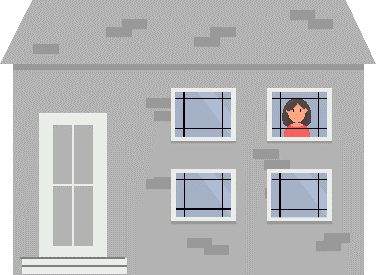 Protect the rights of women with disabilities.
Women with disabilities are at high risk 
of being treated badly or unfairly. 
They may also be forced 
to have an operation that makes it 
impossible for them to have children.  
This needs to stop. 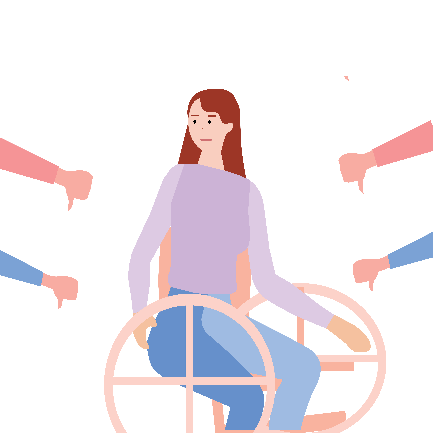 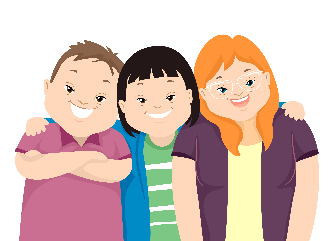 Protect the rights of children with disabilities 
and give support to them and their families. Make sure that people with disabilities 
have the same chances 
to study and grow their skills 
like everyone else.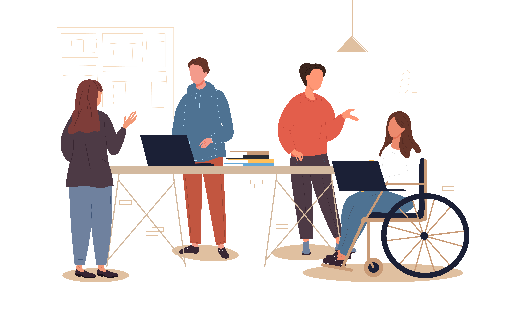 Support the right of people with disabilities 
to work.
This can be by: Giving trainings 
to people with disabilities 
so that they can learn new skills,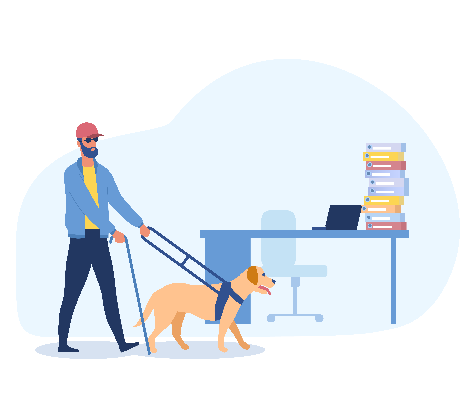 Making workplaces accessible 
so that people with disabilities 
can work there too,Making sure everyone who works 
gets a fair salary. Protect the rights of people with disabilities 
who are at even higher risk of being left out. 
For example: 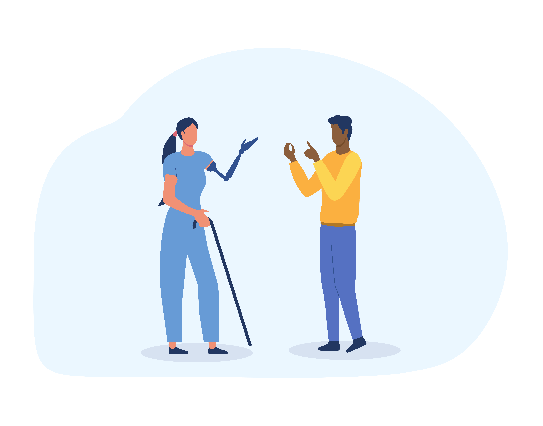 People with intellectual disabilities,People who have more than 1 type 
of disability.Support refugees with disabilities 
and people who are unsafe in their countries.
For example, 
people with disabilities in Ukraine
where there is war right now. 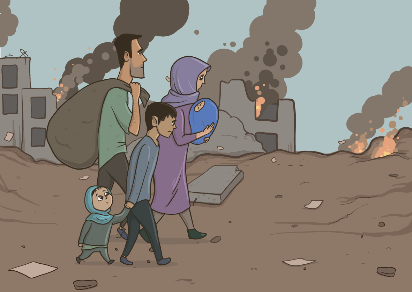 Make sure countries in Europe 
use the money they get 
from the European Union 
to make things better 
for people with disabilities. 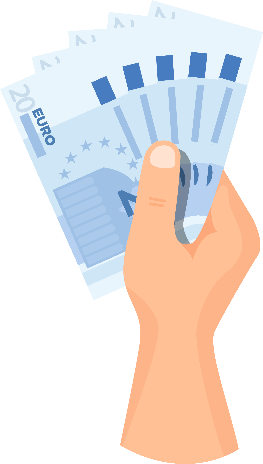 Make it possible for people with disabilities 
to move freely in the European Union.
This can happen by: Making sure the European Disability Card 
is used by all countries in Europe 
to make a difference in the lives 
of people with disabilities.  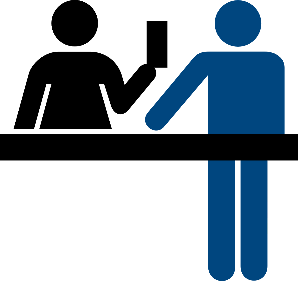 Giving support to people with disabilities 
to be able to travel by plane, train 
or other types of transport 
without problems. Make sure people with disabilities 
can get good health care 
when they need to go to the hospital 
or see a doctor. 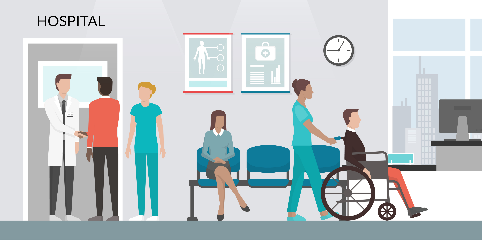 Protect the right of people with disabilities. 
to be in a relationship, marry 
and have children, 
if they want to.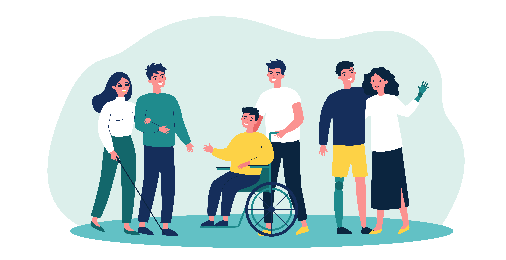 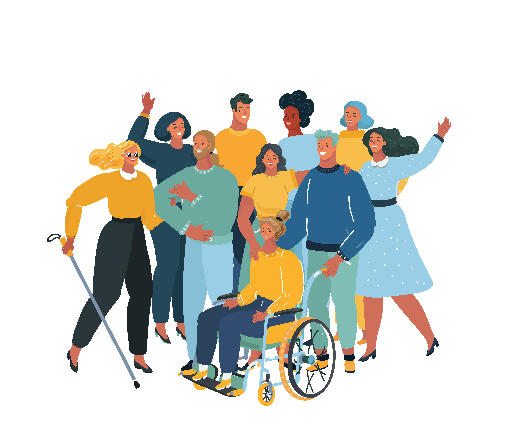 Spread the word about the rights 
of people with disabilities. 
People with disabilities 
should not be looked down by others
or have fewer chances in life
because they have a disability.  Listen to people with disabilities 
and their organisations 
when making laws and decisions 
about their lives. 
Nothing should be decided about us 
without us! 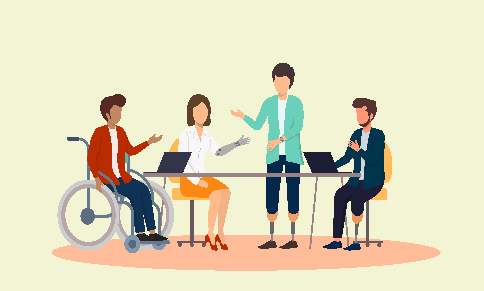 Explanation of difficult words Accessible 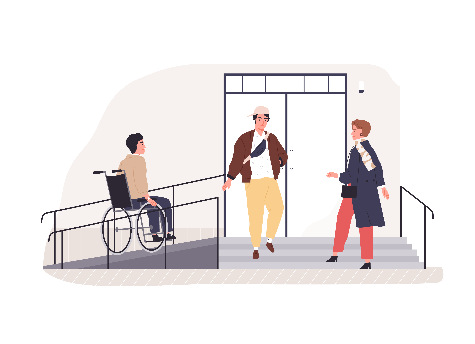 Things are accessible 
when they are easy to use 
for people with disabilities and all people. 
For example, when buildings have ramps 
that people in wheelchairs can use to get in. 
Or when information is easy to read 
and people with intellectual disabilities 
can understand it. European Disability Card The European Disability Card 
is a card that people with disabilities 
can use when they visit or live in another country 
of the European Union. 
Thanks to this card, 
countries can recognise their disability 
and give them some advantages 
in culture, sports and other activities. 
For the moment, 
only a few countries in the European Union 
use this card. 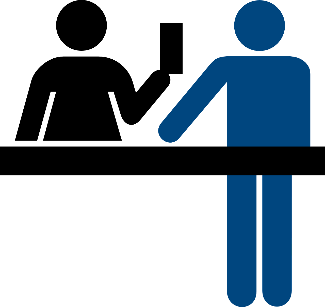 European Disability Strategy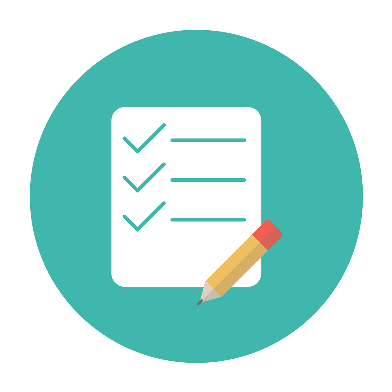 The European Disability Strategy 
is a plan that says 
how the European Commission will work 
to protect the rights of persons with disabilities 
from 2021 until 2030. European electionsEvery 5 years, 
the people who live in the European Union 
vote who they want to be Members 
of the European Parliament. 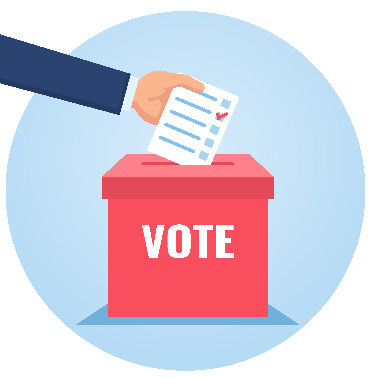 The members of the European Parliament 
are called ‘MEPs’, in short. 
MEPs make important decisions 
and speak for all the people 
of the European Union. 
The next European elections will be in 2024. European Parliament 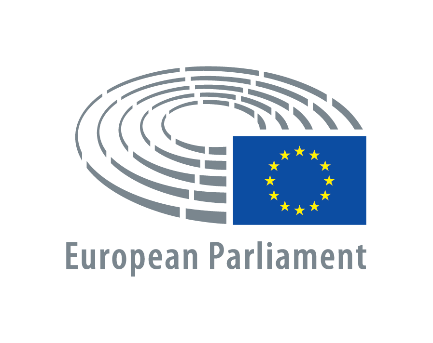 The European Parliament is a place where important laws of the European Union 
are decided.European Union The European Union is a group of 27 countries in Europe. These countries came together 
to make things better, easier and safer for people. 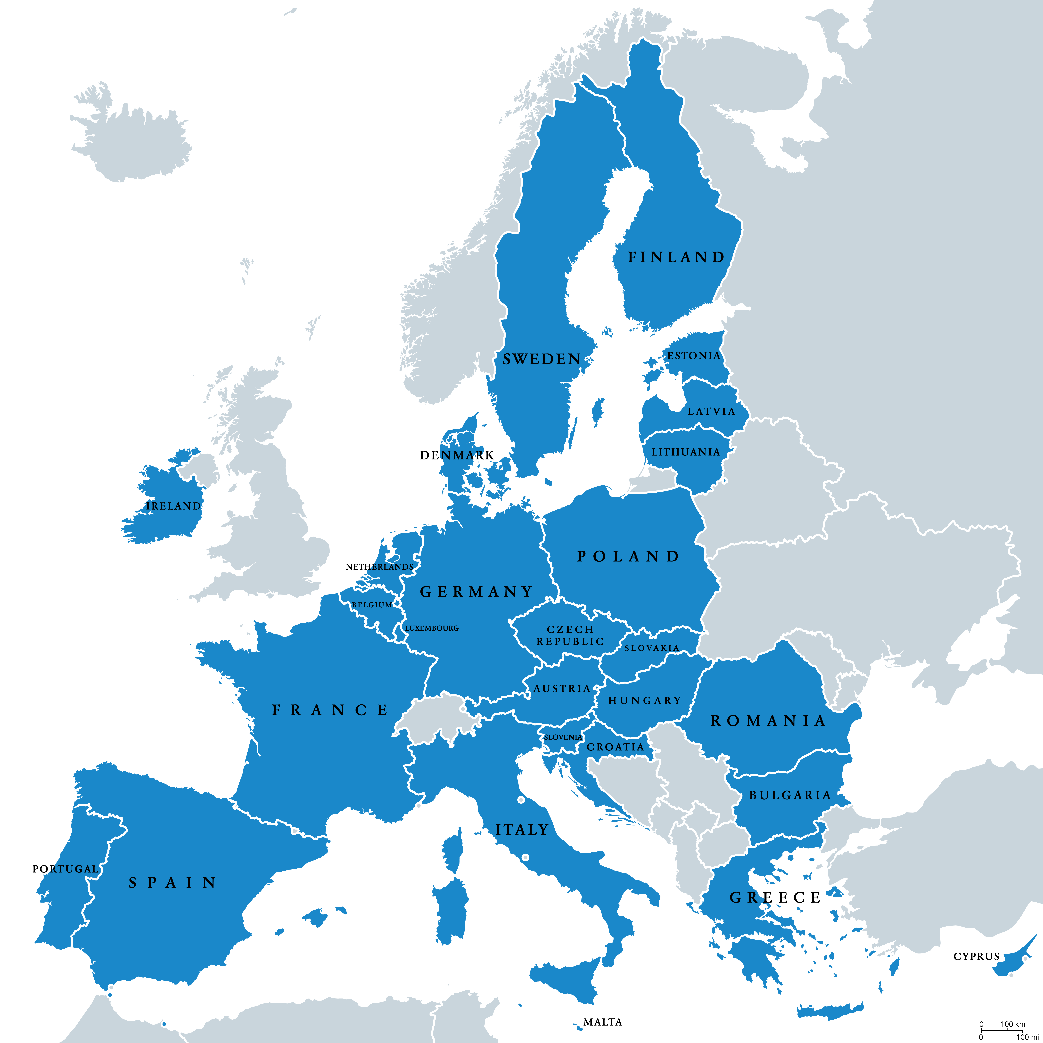 Institutions Institutions are places 
where people with disabilities often live
away from other people 
and from the community. 
Often people who live in institutions 
must follow the rules of the institution
and cannot decide for themselves.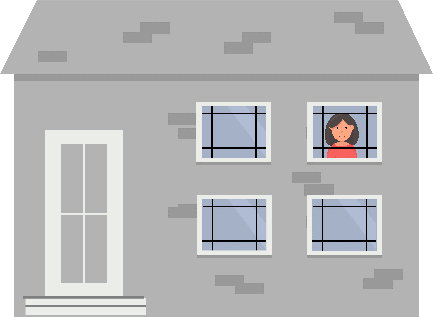 Manifesto on the European electionsThis is a list of things 
we want people who make laws 
and decisions in Europe 
to do for people with disabilities. Refugees Refugees are people 
who leave their countries and their homes
because it is not safe for them 
to live there anymore. 
For example, 
they may have war in their countries 
and their lives may be in danger. 
In recent years, 
many refugees have come to Europe 
hoping for a better life.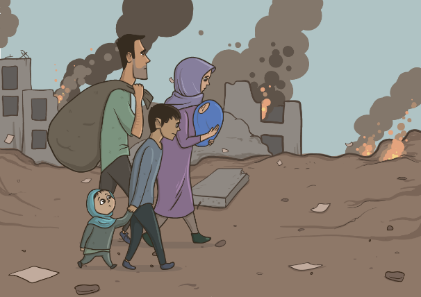 The right to vote and stand for electionsTo vote in the elections means 
you can choose which people 
will represent you 
and make decisions and laws 
in Europe. To stand for elections means 
you ask people to vote for you 
so that you can represent them 
and make decisions and laws 
in Europe.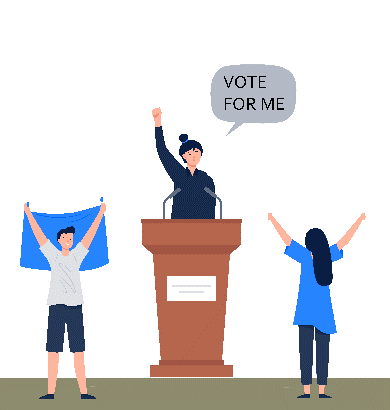 UN Convention ‘The UN Convention on the Rights 
of Persons with Disabilities’ 
is an agreement that many countries in the world have signed. 
It says persons with disabilities 
have the same rights as everyone else. 
It also says how countries 
can protect these rights. 
In short, we call it ‘the UN Convention’ 
or ‘the CRPD’. 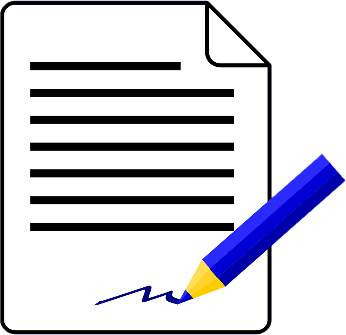 You can find more explanation of difficult words online at: https://www.inclusion-europe.eu/easy-to-read-term/ More informationIf you have any questions, 
you can send us an email at: info@edf-feph.org. Our manifesto on the European electionsEasy-to-read version Easy-to-read is information
that is written in a simple way 	
so that all people can understand it.
You can find more information
about easy-to-read at:
www.inclusion-europe.eu/easy-to-read.